ALGEBRA 2	Name _________________________  Block ____2017 Spring Final Review	Date:___________________________________	Simplifying Radicals				2.  				3.   Condense Logarithms		2.   	3.  Laws of Exponents 					2.  					3.  Rational Expressions				2.    					4.   Composition FunctionsIf , , and , find the following compositions: 				2.  					3.  Solve. Check extraneous roots.Exponential Equations 			2.  					3.  Logarithm Equations		2.  		3.  Rational Equations			2.  			3.  Radical Equations			2.  				3.   Equations with Rational Exponents 			2.  				3.  Quadratic Equations 			2.  			3.  G.   Graph 1.  					2.  Graph 	Locator Point:  _________				Locator Point:  __________	Domain:  ______________				Domain:  _______________	Range:  _______________				Range:  ________________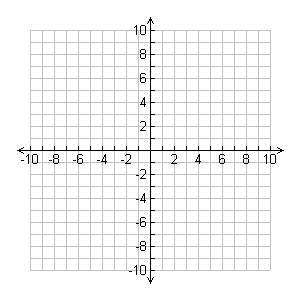 3.  Graph 						4.   Graph 	Locator Points:  _____________________			Locator Points:  ___________________	Domain:  ______________					Domain:  _______________	Range:  _______________					Range:  ________________	Asymptote:  ___________					Asymptote:  ____________5.  Graph 					6.   Graph  Locator Point:  ________					Locator Points:  __________	Domain:  ______________					Domain:  _______________	Range:  _______________					Range:  ________________									Asymptotes:  ________________________7.  Graph 					8.  Graph  Locator Point:  ________					Locator Points:  __________	Domain:  ______________					Domain:  _______________	Range:  _______________					Range:  ________________									Asymptotes:  ________________________9.  Graph 					10.  Graph  Locator Point:  ________					Locator Points:  __________	Domain:  ______________					Domain:  _______________	Range:  _______________					Range:  ________________									Asymptote:  ________________________11.  Graph 					12.  Graph   Locator Points:  ________					Locator Point:  __________	Domain:  ______________					Domain:  _______________	Range:  _______________					Range:  ________________	Asymptote:  ________________________